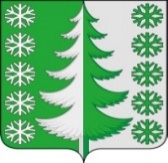 Ханты-Мансийский автономный округ - ЮграХанты-Мансийский муниципальный районмуниципальное образованиесельское поселение ВыкатнойАДМИНИСТРАЦИЯ СЕЛЬСКОГО ПОСЕЛЕНИЯПОСТАНОВЛЕНИЕот 17.06.2021                                                                                                      № 51 п. ВыкатнойОб утверждении Административного регламента предоставления муниципальной услуги «Выдача копий документов, архивных выписок, архивных справок социально-правового характера гражданам и организациям» Руководствуясь Федеральным законом от 27.07.2010 № 210-ФЗ «Об организации предоставления государственных и муниципальных услуг», в целях повышения качества предоставления и доступности получения муниципальной услуги «Выдача копий документов, архивных выписок, архивных справок социально-правового характера гражданам и организациям»:1. Утвердить Административный регламент предоставления муниципальной услуги «Выдача копий документов, архивных выписок, архивных справок социально-правового характера гражданам и организациям» согласно приложению.2. Признать утратившим силу постановление администрации сельского поселения Выкатной от 31.07.2012 № 23 «Об утверждении административного регламента предоставления муниципальной услуги «Выдача копий документов, архивных выписок, архивных справок социально-правового характера гражданам и организациям»».3. Настоящее постановление вступает в силу с момента его официального опубликования (обнародования).4. Контроль за исполнением настоящего постановления оставляю за собой.Глава сельскогопоселения Выкатной                                                                        Н.Г. ЩепёткинПриложение
к постановлению администрации
сельского поселения Выкатной
от 17.06.2021 № 51 
Административный регламент по предоставлению муниципальной услуги «Выдача копий документов, архивных выписок, архивных справок социально-правового характера гражданам и организациям»
1. Общие положения
Предмет регулирования административного регламента1.1. Административный регламент муниципальной услуги «Выдача копий документов, архивных справок социально-правового характера гражданам и организациям» разработан в целях повышения качества и доступности по предоставлению муниципальной услуги и определяет порядок, сроки и последовательность действий (административных процедур) при предоставлении муниципальной услуги.Круг заявителей1.2. Заявителями на получение муниципальной услуги являются:физические или юридические лица независимо от организационно-правовой формы образования, их представители, наделенные в установленном законодательством Российской Федерации порядке полномочиями выступать от их имени при взаимодействии с органами местного самоуправления.За предоставлением муниципальной услуги от имени заявителей вправе обратиться их законные представители, действующие в силу закона, или их представители на основании доверенности.Требования к порядку информирования о правилахпредоставления муниципальной услуги1.3. Порядок получения информации заявителями по вопросам предоставления муниципальной услуги, в том числе сведений о ходе предоставления муниципальной услуги, в том числе в информационно-телекоммуникационной сети «Интернет».Информирование по вопросам предоставления муниципальной услуги, в том числе о ходе предоставления муниципальной услуги, осуществляется специалистами Уполномоченного органа в следующих формах (по выбору заявителя):в устной форме (при личном обращении и по телефону);в письменной форме (при письменном обращении по почте, электронной почте);на информационном стенде в местах предоставления муниципальной услуги, в форме информационных (текстовых) материалов;на официальном сайте администрации Ханты-Мансийского района в разделе сельские поселения http://hmrn.ru/raion/poseleniya/ (далее – официальный сайт);1.4. В случае устного обращения (лично или по телефону) заявителя (его представителя) за информацией по вопросам предоставления муниципальной услуги, в том числе о ходе предоставления муниципальной услуги, специалист Уполномоченного органа в часы приема осуществляет устное информирование (соответственно лично или по телефону) обратившегося за информацией заявителя. Устное информирование осуществляется не более 15 минут.Ответ на телефонный звонок начинается с информации о наименовании органа, в который обратился заявитель, фамилии, имени, отчестве (последнее – при наличии) и должности специалиста, принявшего телефонный звонок.При общении с заявителями (по телефону или лично) специалист Уполномоченного органа должен корректно и внимательно относиться к гражданам, не унижая их чести и достоинства. Устное информирование о порядке предоставления муниципальной услуги должно проводиться с использованием официально-делового стиля речи.При невозможности специалиста, принявшего звонок, самостоятельно ответить на поставленные вопросы, телефонный звонок переадресовывается (переводится) на другое должностное лицо или же обратившемуся сообщается телефонный номер, по которому можно получить необходимую информацию.В случае, если для подготовки ответа требуется продолжительное время, специалист Уполномоченного органа, осуществляющий устное информирование, может предложить заявителю направить в Уполномоченный орган письменное обращение о предоставлении письменной консультации по процедуре предоставления муниципальной услуги и о ходе предоставления муниципальной услуги, либо назначить другое удобное для заявителя время для устного информирования.Информирование в письменной форме осуществляется при получении обращения заявителя о предоставлении письменной консультации по вопросам предоставления муниципальной услуги, в том числе о ходе предоставления муниципальной услуги.Письменный ответ на обращение должен содержать фамилию и номер телефона исполнителя.При консультировании по письменным обращениям ответ на обращение направляется заявителю на почтовый адрес, указанный в обращении, или адрес электронной почты в срок, не превышающий 30 календарных дней с момента регистрации обращения.В случае, если в обращении о предоставлении письменной консультации по вопросам предоставления муниципальной услуги, в том числе о ходе предоставления муниципальной услуги, не указаны фамилия заявителя, направившего обращение, или почтовый адрес, по которому должен быть направлен ответ, ответ на обращение не дается.Для получения информации по вопросам предоставления муниципальной услуги, в том числе о ходе предоставления муниципальной услуги посредством Федерального портала и Регионального портала заявителям необходимо использовать адреса в информационно-телекоммуникационной сети «Интернет», указанные в пункте 1.5. настоящего Административного регламента.Информация по вопросам предоставления муниципальной услуги, в том числе о ходе, сроках и порядке ее предоставления, размещенная на Федеральном и Региональном порталах, на официальном сайте предоставляется заявителю бесплатно.Доступ к информации по вопросам предоставления муниципальной услуги, в том числе о ходе, сроках и порядке ее предоставления, осуществляется без выполнения заявителем каких-либо требований, в том числе без использования программного обеспечения, установка которого на технические средства заявителя требует заключения лицензионного или иного соглашения с правообладателем программного обеспечения, предусматривающего взимание платы, регистрацию или авторизацию заявителя или предоставление им персональных данных.1.5. Информация о месте нахождения, графике, справочных телефонах Администрации, его структурных подразделений, участвующих в предоставлении муниципальной услуги, способах получения информации, о местах нахождения и графиках работы, в том числе органов государственной власти и организаций, участвующих в предоставлении муниципальной услуги:Место нахождения администрации сельского поселения Выкатной:628513, Ханты-Мансийский автономный округ-Югра, Ханты-Мансийский район, п.Выкатной, ул. Школьная, д. 22, корп. 2, этаж 2, приемная: 8(3467) 37-61-30;адрес электронной почты: vkt@hmrn.ru;	График работы администрации:	- ежедневно, кроме субботы и воскресенья и нерабочих праздничных дней, с 08:30 до 17:00 (в понедельник – до 18:00) с перерывом на обед с 12:30 до 14:00.2. Стандарт предоставления муниципальной услуги
Наименование муниципальной услуги2.1. Выдача копий документов, архивных выписок, архивных справок социально-правового характера гражданам и организациям.Наименование органа местного самоуправления,предоставляющего муниципальную услугу2.2. Органом, предоставляющим муниципальную услугу, является администрация сельского поселения Выкатной (далее – Уполномоченный орган).За получением муниципальной услуги заявитель вправе обратиться в МФЦ.2.3. В соответствии с требованиями пункта 3 части 1 статьи 7 Федерального закона от 27.07.2010 № 210-ФЗ «Об организации предоставления государственных и муниципальных услуг» (далее также – Федеральный закон от 27.07.2010 № 210-ФЗ) запрещается требовать от заявителя осуществления действий, в том числе согласований, необходимых для получения муниципальной услуги и связанных с обращением в государственные органы, органы местного самоуправления, организации, за исключением получения услуг и получения документов и информации, предоставляемых в результате предоставления таких услуг, включенных в перечни, указанные в части 1 статьи 9 настоящего Федерального закона.Результат предоставления муниципальной услуги2.4. Результатом предоставления муниципальной услуги является:- архивные справки, архивные выписки, архивные копии;- тематические подборки копий архивных документов;- ответы об отсутствии запрашиваемых сведений;- рекомендации о дальнейших путях поиска необходимой информации;- уведомления о направлении соответствующих запросов на исполнение по принадлежности в другие органы и организации.Результат предоставления муниципальной услуги оформляется на официальном бланке Уполномоченного органа за подписью руководителя либо лица, его замещающего.
Срок предоставления муниципальной услуги2.5. Общий (максимальный) срок предоставления муниципальной услуги составляет не более 30 рабочих дней со дня поступления в Уполномоченный орган заявления.В случае обращения заявителя за получением муниципальной услуги в МФЦ срок предоставления муниципальной услуги исчисляется со дня передачи МФЦ такого заявления в Уполномоченный орган.2.6. Предоставление муниципальной услуги осуществляется в соответствии с нормативными актами, непосредственно регулирующие представление муниципальной услуги:- Конституцией Российской Федерации;- Федеральным законом от 27.07.2010 № 210-ФЗ «Об организации предоставления государственных и муниципальных услуг»;- Федеральным законом от 02.05.2006 № 59-ФЗ «О порядке рассмотрения обращений граждан Российской Федерации»;- Федеральным законом от 22.10.2004 № 125-ФЗ «Об архивном деле в Российской Федерации"»;- Указом Президента Российской Федерации от 31.12.1993 № 2334 «О дополнительных гарантиях прав граждан на информацию»;- Законом Ханты-Мансийского автономного округа-Югры от 07.06.2005 № 42-оз «Об архивном деле в Ханты-Мансийском автономном округе-Югре»;Исчерпывающий перечень документов,необходимых для предоставления муниципальной услуги2.7. Исчерпывающий перечень документов, необходимых в соответствии с законодательными и иными нормативными правовыми актами для предоставления муниципальной услуги.1. Основанием для предоставления муниципальной услуги является запрос поступивший в Уполномоченный орган:- в письменной форме по почте;- по электронной почте;- на официальный сайт Уполномоченного органа;- при личном обращении в Уполномоченный орган.В запросе заявителя должны быть указаны:- наименование юридического лица на бланке организации, для граждан: фамилия, имя и отчество (последнее – при наличии), год рождения;- почтовый и (или) электронный адрес заявителя;- интересующие заявителя тема, вопрос, событие, факт, сведения и хронологические рамки запрашиваемой информации;- форма получения заявителем информации (информационное письмо, архивная справка, архивная выписка, архивная копия);- в запросе о стаже работы, заработной плате дополнительно указываются: название, ведомственная подчиненность организации, период работы, какую должность занимали;- личная подпись гражданина или подпись должностного лица;- дата отправления или подачи запроса.Для истребования сведений, содержащих персональные данные о третьих лицах, дополнительно представляются документы, подтверждающие полномочия заявителя, предусмотренные законодательством Российской Федерации.Запрещается требовать от заявителя представлять документы и информацию, которые находятся в распоряжении органов, предоставляющих государственные и муниципальные услуги, иных государственных и муниципальных органов и организаций.Данный перечень является исчерпывающим и не предполагает межведомственного информационного взаимодействия.2. В соответствии с частью 1 статьи 7 Федерального закона от 27.07.2010 № 210-ФЗ не вправе требовать от заявителя:1) представления документов и информации или осуществления действий, представление или осуществление которых не предусмотрено нормативными правовыми актами, регулирующими отношения, возникающие в связи с предоставлением муниципальных услуг;2) представления документов и информации, в том числе подтверждающих внесение заявителем платы за предоставление услуг, которые находятся в распоряжении органов, предоставляющих муниципальные услуги, иных государственных органов, органов местного самоуправления либо подведомственных государственным органам или органам местного самоуправления организаций, участвующих в предоставлении предусмотренных частью 1 статьи 1 Федерального закона № 294-ФЗ муниципальных услуг, в соответствии с нормативными правовыми актами Российской Федерации, нормативными правовыми актами субъектов Российской Федерации, муниципальными правовыми актами, за исключением документов, включенных в определенный частью 6 статьи 7 Федерального закона № 210-ФЗ перечень документов. Заявитель вправе представить указанные документы и информацию в органы, предоставляющие муниципальные услуги, по собственной инициативе;3) осуществления действий, в том числе согласований, необходимых для получения муниципальных услуг и связанных с обращением в иные государственные органы, органы местного самоуправления, организации, за исключением получения услуг и получения документов и информации, предоставляемых в результате предоставления таких услуг, включенных в перечни, указанные в части 1 статьи 9 Федерального закона № 210-ФЗ;4) представления документов и информации, отсутствие и (или) недостоверность которых не указывались при первоначальном отказе в приеме документов, необходимых для предоставления муниципальной услуги, либо в предоставлении муниципальной услуги, за исключением следующих случаев:а) изменение требований нормативных правовых актов, касающихся предоставления муниципальной услуги, после первоначальной подачи заявления о предоставлении муниципальной услуги;б) наличие ошибок в заявлении о предоставлении муниципальной услуги и документах, поданных заявителем после первоначального отказа в приеме документов, необходимых для предоставления муниципальной услуги, либо в предоставлении муниципальной услуги и не включенных в представленный ранее комплект документов;в) истечение срока действия документов или изменение информации после первоначального отказа в приеме документов, необходимых для предоставления муниципальной услуги, либо в предоставлении муниципальной услуги;г) выявление документально подтвержденного факта (признаков) ошибочного или противоправного действия (бездействия) должностного лица органа, предоставляющего муниципальную услугу, муниципального служащего, работника многофункционального центра, работника организации, предусмотренной частью 1.1 статьи 16 Федерального закона № 210-ФЗ, при первоначальном отказе в приеме документов, необходимых для предоставления муниципальной услуги, либо в предоставлении муниципальной услуги, о чем в письменном виде за подписью руководителя органа, предоставляющего муниципальную услугу, руководителя многофункционального центра при первоначальном отказе в приеме документов, необходимых для предоставления муниципальной услуги, либо руководителя организации, предусмотренной частью 1.1 статьи 16 Федерального закона № 210-ФЗ, уведомляется заявитель, а также приносятся извинения за доставленные неудобства.5) предоставление на бумажном носителе документов и информации, электронные образцы которых ранее были заверенные соответствии с пунктом 7_2 части 1 статьи 16 Федерального закона от 27.07.2010 № 210-ФЗ.2.7.2. Исчерпывающий перечень оснований для приостановления и (или) отказа в предоставлении муниципальной услуги.1. Основания для приостановления предоставления муниципальной услуги законодательством Российской Федерации и Ханты-Мансийского автономного округа-Югры не предусмотрены.2. Основания для отказа в предоставлении муниципальной услуги:с заявлением о предоставлении муниципальной услуги обратилось ненадлежащее лицо;отсутствие в заявлении о предоставлении муниципальной услуги сведений, предусмотренных настоящим Административным регламентом, необходимых для проведения поисковой работы;наличие в представленных документах недостоверной информации;отсутствие у заявителя документально подтвержденных прав на получение сведений, содержащих персональные данные третьих лиц.2.8. Размер платы, взимаемой с заявителями при предоставления муниципальной услуги.Муниципальная услуга предоставляется на бесплатной основе.2.9. Максимальный срок ожидания в очереди при подаче запроса о предоставлении муниципальной услуги составляет не более 15 минут.2.10. Срок регистрации заявления о предоставления муниципальной услуги – 1 рабочий день.3. Состав, последовательность и сроки выполнения административных процедур3.1. Предоставление муниципальной услуги включает в себя следующие административные процедуры:- прием и регистрация запросов от физических и юридических лиц;- анализ тематики поступивших запросов;- поиск архивных документов, необходимых для исполнения запросов;- оформление архивных справок, архивных выписок, архивных копий;- отправка или предоставление архивных справок, архивных выписок, архивных копий, ответов на запрос.3.2. Прием и регистрация запросов.3.2.1. Основанием для начала административной процедуры является поступление в Уполномоченный орган заявления, на личном приеме, через МФЦ, почтовым отправлением или в электронной форме.3.2.2. При приеме документов специалист Уполномоченного органа, ответственный за прием и регистрацию заявления, заверяет копии документов, представленных заявителем в подлиннике.3.2.3. Специалист, ответственный за прием и регистрацию заявления, принимает и регистрирует заявление с прилагаемыми к нему документами.Заявление и прилагаемые к нему документы, поступившие в Уполномоченный орган в электронном виде, регистрируются в общем порядке.Получение заявления и прилагаемых к нему документов подтверждается уполномоченным органом путем выдачи (направления) заявителю расписки в получении документов. В случае предоставления документов через МФЦ расписка выдается указанным МФЦ.При поступлении заявления и прилагаемых к нему документов в МФЦ, последний не позднее дня, следующего за днем их поступления, обеспечивает передачу заявления и прилагаемых к нему документов в уполномоченный орган.3.2.4. При поступлении заявления по почте должностное лицо уполномоченного органа, ответственное за предоставление муниципальной услуги, принимает и регистрирует заявление с прилагаемыми к нему документами.Получение заявления в форме электронного документа и прилагаемых к нему документов подтверждается уполномоченным органом путем направления заявителю уведомления, содержащего входящий регистрационный номер заявления, дату получения уполномоченным органом указанного заявления и прилагаемых к нему документов, а также перечень наименований файлов, представленных в форме электронных документов, с указанием их объема (далее – уведомление о получении заявления).Уведомление о получении заявления направляется указанным заявителем в заявлении способом не позднее рабочего дня, следующего за днем поступления заявления в уполномоченный орган.3.2.5. При поступлении заявления в электронной форме должностное лицо уполномоченного органа, ответственное за предоставление муниципальной услуги, в течение 1 рабочего дня с момента его регистрации проводит процедуру проверки действительности квалифицированной подписи, с использованием которой подписано заявление (пакет электронных документов) о предоставлении муниципальной услуги, предусматривающую проверку соблюдения условий, указанных в статье 11 Федерального закона «Об электронной подписи».В случае если в результате проверки квалифицированной подписи будет выявлено несоблюдение установленных условий признания ее действительности, уполномоченный орган в течение трех дней со дня завершения проведения такой проверки принимает решение об отказе в приеме к рассмотрению заявления и направляет заявителю уведомление об этом в электронной форме с указанием пунктов статьи 11 Федерального закона «Об электронной подписи», которые послужили основанием для принятия указанного решения. Такое уведомление подписывается квалифицированной подписью руководителя уполномоченного органа или уполномоченного им должностного лица и направляется по адресу электронной почты заявителя либо в его личный кабинет в федеральной государственной информационной системе «Единый портал государственных и муниципальных услуг (функций)».3.2.6. Максимальный срок исполнения административной процедуры:- на личном приеме граждан – не более 40 минут;- при поступлении заявления и документов по почте или через МФЦ – не более 3 дней со дня поступления в уполномоченный орган;- при поступлении заявления в электронной форме – 1 рабочий день.Уведомление об отказе в приеме к рассмотрению заявления, в случае выявления в ходе проверки квалифицированной подписи заявителя несоблюдения установленных условий признания ее действительности направляется в течение 3 дней со дня завершения проведения такой проверки.3.2.7. Результатом исполнения административной процедуры является:- прием и регистрация заявления, выдача (направление в электронном виде или в МФЦ) заявителю расписки в получении заявления и приложенных к нему документов (уведомления о получении заявления);- направление уведомления об отказе в приеме к рассмотрению заявления, поступившего в электронном виде, по основаниям, установленным пунктом 2.7.2 настоящего административного регламента.3.3. Анализ тематики поступивших запросов.Специалист, ответственный за предоставление муниципальной услуги, осуществляют анализ тематики поступивших запросов. При этом определяется:- степень полноты информации, содержащейся в запросе и необходимой для его исполнения;- местонахождение архивных документов, необходимых для исполнения запроса;- возможность исполнения запроса.По результатам проведенного анализа тематики, запрос:- подлежит дальнейшему рассмотрению и исполнению;- направляется в другой архив или организацию, где хранятся необходимые архивные документы, уведомив об этом Заявителя, в течение 5 дней с момента регистрации запроса;- подлежит отказу на основании настоящего регламента с уведомлением об этом Заявителя в течение 5 дней с момента регистрации запроса.Результатом административного действия является работа с запросом в установленном порядке.3.4. Поиск архивных документов, необходимых для исполнения запросов.Должностное лицо определяет архивные шифры документов, необходимых для исполнения запроса, далее, в соответствии с архивными шифрами берет в архивохранилище необходимые для исполнения запроса дела и приступает к исполнению запроса.Максимальный срок выполнения административной процедуры – 30 дней.3.5. Оформление архивных справок, архивных выписок и архивных копий.Архивная справка, архивная выписка, архивная копия составляются с обозначением названия информационного документа «Архивная справка», «Архивная выписка», «Архивная копия».3.5.1. Текст в архивной справке дается в хронологической последовательности событий с указанием видов архивных документов и их дат. В архивной справке допускается цитирование архивных документов.Несовпадение отдельных данных архивных документов со сведениями, изложенными в запросе, не является препятствием для включения их в архивную справку при условии, если совпадение всех остальных сведений не вызывает сомнений в тождественности лица или фактов, о которых говорится в архивных документах. В архивной справке эти данные воспроизводятся так, как они изложены в архивных документах, а расхождения, несовпадения и неточные названия, отсутствие имени, отчества, инициалов или наличие одного из них оговариваются в тексте справки в скобках («Так в документе», «Так в тексте оригинала»).В примечаниях по тексту архивной справки оговариваются неразборчиво написанные, исправленные автором, не поддающиеся прочтению вследствие повреждения текста оригинала места («Так в тексте оригинала», «В тексте неразборчиво»).В тексте архивной справки не допускаются изменения, исправления, комментарии, собственные выводы Исполнителя по содержанию архивных документов, на основании которых составлена архивная справка.После текста архивной справки приводятся архивные шифры и номера листов единиц хранения архивных документов, использовавшихся для составления архивной справки.Архивные справки оформляются на бланке Уполномоченного органа.Архивная справка подписывается руководителем Уполномоченного органа, указывается фамилия, имя, отчество, должность и контактный телефон исполнителя, ответственного за предоставление муниципальной услуги, заверяется печатью Уполномоченного органа, на ней проставляется номер и дата составления. Подчистки и помарки в архивных справках не допускаются3.5.2. В архивной выписке название архивного документа, его номер и дата воспроизводятся полностью. Извлечениями из текстов архивных документов должны быть исчерпаны все имеющиеся данные по запросу. Начало и конец каждого извлечения, а также пропуски в тексте архивного документа отдельных слов обозначаются многоточием.В примечаниях к тексту архивной выписки делаются соответствующие оговорки о частях текста оригинала, неразборчиво написанных, исправленных автором, не поддающихся прочтению вследствие повреждения текста. Отдельные слова и выражения оригинала, вызывающие сомнения в их точности, оговариваются словами «Так в тексте оригинала», «Так в документе». После текста архивной выписки указываются архивный шифр и номера листов единицы хранения архивного документа.Аутентичность выданных по запросам архивных выписок удостоверяется подписью лица, выдавшего архивную выписку и печатью ведомственного архива.3.5.3. Архивная копия – дословно воспроизводящая текст архивного документа копия. На обороте каждого листа архивной копии проставляются архивные шифры и номера листов единиц хранения архивного документа. Все листы архивной копии скрепляются. Архивная копия заверяется печатью ведомственного архива.При отсутствии документов, необходимых для исполнения запроса, составляется ответ на бланке Уполномоченного органа, в котором излагается причина, по которой не представляется возможным выдать требуемый документ или справку. При необходимости ответ заверяется печатью.Архивные справки, архивные выписки и архивные копии оформляются на государственном языке Российской Федерации (русском).Результатом административного действия является подготовленная и соответствующим образом оформленная архивная справка, архивная выписка, архивная копия.3.5.4. Архивная справка, архивная выписка и архивная копия, предназначенные для направления Заявителю, включая ответы об отсутствии запрашиваемых сведений, высылаются исполнителем на следующий день после их оформления по почте непосредственно в адрес заявителя или выдаются лично в руки заявителю по роспись.В случае поступления коллективного письменного запроса заявителей ответ на обращение направляется в адрес заявителя, указанного в запросе первым, если в запросе не указан иной адресат для ответа.Сведения, содержащие персональные данные о третьих лицах, представляются уполномоченному лицу на основании доверенности, заверенной в установленном порядке.Рассмотрение запроса считается законченным, если по нему приняты необходимые меры и автор запроса проинформирован о результатах рассмотрения.Результатом административного действия является роспись заявителя (или его доверенного лица) о получении архивной справки, архивной выписки, архивной копии с указанием даты получения или составление реестра на отправку корреспонденции.
Требования к помещениям, в которых предоставляется муниципальная услуга, к местам ожидания и приема заявителей, размещению и оформлению визуальной, текстовой и мультимедийной информации о порядке предоставления муниципальной услуги3.6. Здание, в котором предоставляется муниципальная услуга, должно быть расположено с учетом пешеходной доступности для заявителей.Помещения для предоставления муниципальной услуги размещаются преимущественно на нижних этажах зданий или в отдельно стоящих зданиях.Вход и выход из помещения для предоставления муниципальной услуги оборудуются:пандусами, расширенными проходами, тактильными полосами по путям движения, позволяющими обеспечить беспрепятственный доступ инвалидов;соответствующими указателями с автономными источниками бесперебойного питания;контрастной маркировкой ступеней по пути движения;информационной мнемосхемой (тактильной схемой движения);тактильными табличками с надписями, дублированными рельефно-точечным шрифтом Брайля;информационной табличкой (вывеской), содержащей информацию о наименовании, местонахождении, режиме работы, а также о телефонных номерах справочной службы.Лестницы, находящиеся по пути движения в помещение для предоставления муниципальной услуги, оборудуются:тактильными полосами;контрастной маркировкой крайних ступеней;поручнями с двух сторон с тактильными полосами, нанесенными на поручни, с тактильно-выпуклым шрифтом и рельефно-точечным шрифтом Брайля с указанием этажа;тактильными табличками с указанием этажей, дублированными рельефно-точечным шрифтом Брайля.Места предоставления муниципальной услуги должны соответствовать требованиям к местам обслуживания маломобильных групп населения, к внутреннему оборудованию и устройствам в помещении, к санитарно-бытовым помещениям для инвалидов, к путям движения в помещении и залах обслуживания, к лестницам и пандусам в помещении, к лифтам, подъемным платформам для инвалидов, к аудиовизуальным и информационным системам, доступным для инвалидов.В частности, обеспечивается создание инвалидам следующих условий доступности объектов, в которых предоставляется муниципальная услуга:условия для беспрепятственного пользования транспортом, средствами связи и информации;возможность самостоятельного передвижения по территории, на которой расположены объекты (здания, помещения), в которых предоставляются услуги, а также входа в такие объекты и выхода из них, посадки в транспортное средство и высадки из него, в том числе с использованием кресла-коляски;сопровождение инвалидов, имеющих стойкие расстройства функции зрения и самостоятельного передвижения;надлежащее размещение оборудования и носителей информации, необходимых для обеспечения беспрепятственного доступа инвалидов к объектам (зданиям, помещениям), в которых предоставляются услуги, и к услугам с учетом ограничений их жизнедеятельности;допуск сурдопереводчика и тифлосурдопереводчика;допуск собаки-проводника на объекты (здания, помещения), в которых предоставляются услуги;оказание инвалидам помощи в преодолении барьеров, мешающих получению ими услуг наравне с другими лицами.Помещения, в которых предоставляется муниципальная услуга, оборудуются системой кондиционирования воздуха, противопожарной системой и средствами пожаротушения, системой охраны. Данные помещения должны соответствовать санитарно-эпидемиологическим правилам и нормам.Каждое рабочее место специалиста, предоставляющего муниципальную услугу, должно быть оборудовано персональным компьютером с возможностью доступа к необходимым информационным базам данных и печатающим устройствам, позволяющими своевременно и в полном объеме получать справочную информацию по вопросам предоставления услуги и организовать предоставление муниципальной услуги в полном объеме.Места ожидания должны соответствовать комфортным условиям для заявителей.Места ожидания оборудуются столами, стульями или скамьями (банкетками), информационными стендами, информационными терминалами, обеспечиваются писчей бумагой и канцелярскими принадлежностями в количестве, достаточном для оформления документов заявителями.На информационных стендах, информационном терминале и в информационно-телекоммуникационной сети Интернет размещается информация о порядке предоставления муниципальной услуги.Информационные стенды размещаются на видном, доступном месте в любом из форматов: настенных стендах, напольных или настольных стойках, призваны обеспечить заявителей исчерпывающей информацией. Стенды должны быть оформлены в едином стиле, надписи сделаны черным шрифтом на белом фоне.Оформление визуальной, текстовой и мультимедийной информации о порядке предоставления муниципальной услуги должно соответствовать оптимальному зрительному и слуховому восприятию этой информации заявителями.Показатели доступности и качества муниципальной услуги3.7. Показателями доступности муниципальной услуги являются:доступность информирования заявителей по вопросам предоставления муниципальной услуги, в том числе о ходе предоставления муниципальной услуги, в форме устного или письменного информирования, в том числе посредством официального сайта, Федерального и Регионального порталов;доступность заявителей к форме заявления о предоставлении муниципальной услуги, размещенной на Федеральном и Региональном порталах, в том числе возможность их копирования и заполнения в электронной форме;возможность подачи заявления и документов на предоставление муниципальной услуги в электронной форме посредством Федерального и Регионального порталов;возможность получения документов, являющихся результатом предоставления муниципальной услуги, в электронном виде посредством Федерального и Регионального порталов;возможность получения муниципальной услуги заявителем в МФЦ;бесплатность предоставления муниципальной услуги и информации о процедуре предоставления муниципальной услуги.3.8. Показателями качества муниципальной услуги являются:соблюдение специалистами Уполномоченного органа, предоставляющими муниципальную услугу, сроков предоставления муниципальной услуги;соблюдение времени ожидания в очереди при подаче заявления о предоставлении муниципальной услуги и при получении результата предоставления муниципальной услуги;отсутствие обоснованных жалоб заявителей на качество предоставления муниципальной услуги, действия (бездействие) должностных лиц и решения, принимаемые (осуществляемые) в ходе предоставления муниципальной услуги;восстановление нарушенных прав заявителей.
Особенности предоставления муниципальной услуги в многофункциональных центрах предоставления государственных и муниципальных услуг3.9. Предоставление муниципальной услуги в МФЦ осуществляется по принципу «одного окна» в соответствии с законодательством Российской Федерации и заключенным соглашением о взаимодействии между органом, предоставляющим муниципальную услугу, и МФЦ.Особенности предоставления муниципальной услуги в электронной форме3.10. При предоставлении муниципальной услуги в электронной форме посредством Федерального и Регионального порталов заявителю обеспечивается:получение информации о порядке и сроках предоставления муниципальной услуги;формирование запроса о предоставлении муниципальной услуги;прием и регистрация органом (организацией) запроса и иных документов, необходимых для предоставления муниципальной услуги;получение заявителем результата предоставления муниципальной услуги;получение заявителем сведений о ходе выполнения запроса о предоставлении муниципальной услуги;осуществление оценки качества предоставления муниципальной услуги;досудебное (внесудебное) обжалование решений и действий (бездействия) органа (организации), должностного лица органа (организации) либо государственного или муниципального служащего.Муниципальная услуга в электронной форме предоставляется с применением усиленной квалифицированной электронной подписи.3.11. Действия, связанные с проверкой действительности усиленной квалифицированной электронной подписи заявителя, использованной при обращении за получением муниципальной услуги, а также с установлением перечня классов средств удостоверяющих центров, которые допускаются для использования в целях обеспечения указанной проверки и определяются на основании утверждаемой федеральным органом исполнительной власти по согласованию с Федеральной службой безопасности Российской Федерации модели угроз безопасности информации в информационной системе, используемой в целях приема обращений за предоставлением такой услуги, осуществляются в соответствии с постановлением Правительства Российской Федерации от 25.08.2012 № 852 «Об утверждении Правил использования усиленной квалифицированной электронной подписи при обращении за получением государственных и муниципальных услуг и о внесении изменения в Правила разработки и утверждения административных регламентов предоставления государственных услуг».4. Порядок и формы контроля за предоставлением муниципальной услуги4.1. Текущий контроль за предоставлением муниципальной услуги осуществляется Уполномоченным органом.4.2. Контроль за полнотой и качеством предоставления муниципальной услуги включает в себя проведение проверок, выявление и устранение нарушений прав заявителей, рассмотрение, принятие решений и подготовку ответов на обращение заявителей, содержание жалобы на действие (бездействие) должностных лиц и ответственных исполнителей.4.3. Проведение проверок может носить плановый характер или внеплановый по конкретному обращению заявителя.4.4. Лица, ответственные за предоставление муниципальной услуги, несут персональную ответственность за объективность и всесторонность подготовки ответа на поступившие запросы, соблюдение сроков их исполнения, своевременность продления сроков исполнения запросов, содержание подготовленного ответа.4.5. По результатам проведения проверок в случае выявления нарушений прав заявителей виновные лица привлекаются к ответственности в порядке, установленном законодательством.4.6. Лицами, ответственными за предоставление муниципальной услуги, в ходе предоставления муниципальной услуги обеспечивается безопасность персональных данных при их обработке в соответствии с требованиями Федерального закона от 27.07.2006 № 155-ФЗ «О персональных данных».5. Досудебный (внесудебный) порядок обжалования решений и действий (бездействия) органа, предоставляющего муниципальную услугу, а также должностных лиц и муниципальных служащих, обеспечивающих ее предоставление5.1. Информация о праве заявителей на досудебное (внесудебное) обжалование действий (бездействия) и (или) решений, принятых (осуществленных) в ходе предоставления муниципальной услуги.Заявитель имеет право на досудебное (внесудебное) обжалование решений, действий (бездействия) Уполномоченного органа, его должностных лиц, муниципальных служащих, а также МФЦ и его работников, принятых (осуществляемых) в ходе предоставления муниципальной услуги (далее-жалоба).5.2. Информация об органах власти, организациях и уполномоченных на рассмотрение жалобы лицах, которым может быть направлена жалоба заявителя в досудебном (внесудебном) порядке.Жалоба на решения, действия (бездействие) Уполномоченного органа, его должностных лиц, муниципальных служащих подается для рассмотрения в Уполномоченный орган в письменной форме, в том числе при личном приеме заявителя, по почте, или в электронном виде посредством Федерального портала, Регионального портала, портала федеральной государственной информационной системы, обеспечивающей процесс досудебного (внесудебного) обжалования решений и действий (бездействия), совершенных при предоставлении муниципальных услуг органами, предоставляющими муниципальные услуги, их должностными лицами, муниципальными служащими https://do.gosuslugi.ru (далее – система досудебного обжалования) с использованием информационно-телекоммуникационной сети «Интернет».В случае если обжалуются решения должностного лица Уполномоченного органа, жалоба направляется в адрес главы муниципального образования.При обжаловании решения, действия (бездействия) МФЦ жалоба подается для рассмотрения в Департамент экономического развития Ханты-Мансийского автономного округа-Югры в письменной форме, в том числе при личном приеме заявителя, по почте (г.Ханты-Мансийск, ул. Мира, д. 5), в электронном виде посредством официального сайта Департамента экономического развития Ханты-Мансийского автономного округа-Югры (https://depeconom.admhmao.ru/), Федерального и Регионального порталов, системы досудебного обжалования с использованием информационно-телекоммуникационной сети «Интернет».5.3. Информация о способах информирования заявителей о порядке подачи и рассмотрения жалобы, в том числе в информационно-телекоммуникационной сети «Интернет».Уполномоченный орган обеспечивает информирование о порядке подачи и рассмотрения жалобы посредством телефонной связи, размещения информации в Региональном реестре, на стендах в местах предоставления муниципальной услуги, на его официальном сайте, а также при личном обращении заявителя.5.4. Информация о перечне нормативных правовых актов, регулирующих порядок досудебного (внесудебного) обжалования решений и действий (бездействий) органа, предоставляющего муниципальную услугу, многофункционального центра, а также их должностных лиц, муниципальных служащих, работников.Федеральный закон от 27.07.2010 № 210-ФЗ «Об организации предоставления государственных и муниципальных услуг» (Собрание законодательства Российской Федерации, 2010, N 31, ст. 4179, Российская газета, 2010, N 168, Официальный интернет-портал правовой информации http://www.pravo.gov.ru - 30.07.2017);Постановление Правительства Ханты-Мансийского автономного округа-Югры от 02.11.2012 № 431-п «О порядке подачи и рассмотрения жалоб на решения и действия (бездействие) исполнительных органов государственной власти Ханты-Мансийского автономного округа-Югры, предоставляющих государственные услуги, и их должностных лиц, государственных гражданских служащих Ханты-Мансийского автономного округа-Югры, автономного учреждения Ханты-Мансийского автономного округа-Югры «Многофункциональный центр предоставления государственных и муниципальных услуг Югры» и его работников» (Собрание законодательства Ханты-Мансийского автономного округа-Югры, 15.11.2012, N 11 (часть I), ст. 1291; 31.01.2018, N 1, ст. 10; 31.03.2018, N 3 (часть II, том 1), ст. 269; 15.06.2018, N 6 (часть I), ст. 572; Новости Югры, N 128, 16.11.2012; N 46, 27.04.2018; N 74, 06.07.2018; Официальный интернет-портал правовой информации http://www.pravo.gov.ru, 17.01.2018, 05.04.2018, 21.06.2018).Приложение 1
к административному регламенту
по предоставлению муниципальной услуги
«Выдача копий документов, архивных выписок,
архивных справок социально-правового характера
гражданам и организациям»
Образец формы заявления на выдачу архивной справки 
Главе сельского поселения Выкатной
от ______________________________
(Ф.И.О. заявителя)
_______________________________,
проживающей (его) по адресу: _____
_______________________________
(улица, дом, квартира, населенный пункт,
_______________________________
район, область, почтовый индекс)тел. сот.: _______________________ _______________________________ электронный адрес (при наличии)
заявлениеПрошу выдать мне архивную справку о подтверждении трудового стажа (и/или заработной платы) в ____________________________________________________________(наименование учреждения, организации)за период работы с ______________ по ______________в должности ________________________________________________________________________________________________.Справка необходима для предоставления в________________________________________________________________________________________________________________.(указать в какой государственный орган предоставляется)Приложение: 1. ____________________________________2. _______________________________________________________                      _______________________                  (дата)                                                                     (подпись)